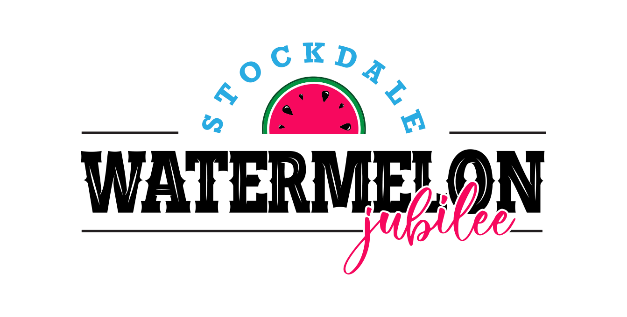 80TH ANNUAL STOCKDALE WATERMELON JUBILEE 2024 PARADE APPLICATION Along with this form, please provide high resolution logos to be used in promotional materials (.png format preferred).Email them to StockdaleCoC@yahoo.com Type of Entry: (choose all that apply)    	Float   	Marching Unit  	 	Dance Troupe  	Vehicle 	Other Comments/Additional Needs: _________________________________________________________________ __________________________________________________________________________________________ Please read over the attached parade waiver. Sign and return by June 14, 2023 to: Stockdale Chamber of Commerce  PO Box 578 Stockdale, TX 78160 Or email forms to StockdaleCoC@yahoo.com  For more information, contact Tabatha Borchardt @ 830-391-6058 For Office Use:  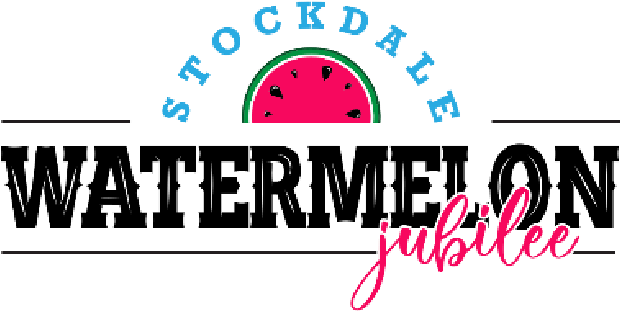 80th ANNUAL STOCKDALE WATERMELON JUBILEE PARADE RELEASE, WAIVER OF LIABILITY AND COVENANT NOT TO SUE Parade Participant:  ______________________________________________ By acceptance of an invitation to participate in the Watermelon Jubilee Parade, I (We) accept and assume all risks and responsibility for any and all claims for property damage and/or personal injury to our participants (myself, my guests, invitees and/or employees) regardless of the nature or cause of the damage or injury and hereby release the Stockdale Chamber of Commerce an the City of Stockdale from liability for any and all property damage, personal injuries or other claims arising from my (our) participation in the Watermelon Jubilee Parade, including those that are known and unknown, foreseen and unforeseen. I (We) agree to indemnify, defend and hold the Stockdale Chamber of Commerce and the City of Stockdale harmless from any claim for property and damage or personal injury in connection with my (our) activities in the Watermelon Jubilee Parade. I (We) further covenant not to commence or prosecute any action, suit or other proceeding against the Stockdale Chamber of Commerce and the City of Stockdale. As a result of any property damage or personal injury received by participating in the Watermelon Jubilee Parade. This document shall be binding upon myself (My / Our) legal representatives, heirs, successors, and assigns.  The undersigned has read and voluntarily signed the Release, Waiver of Liability and Covenant Not to Sue and agrees to be bound by its’ terms.  Printed Name:  	_________________________________________________________ Signature:   	_________________________________________________________ Date:   	 	________________ APPLICATION DEADLINE IS JUNE 19, 2024Parade check in starts at 7:30 am @ the Coach Jackson Tennis Courts. Be lined up and ready to go at 9 am if you want to be judged.Parade will begin at 10 am sharp.If you have any questions or need assistance, we ask that you please contact Tabatha Borchardt @ 830-391-6058Name of Organization or Business:  Contact Name:  Mailing Address:  Phone Number:  Email:  Approximate Size:  Float Description:  Verbiage to be announced during the parade:  Date Recvd:  Confirmed:  Entry Space:  